Vancouver y WhitehorseDuración: 5, 6 o 7 días 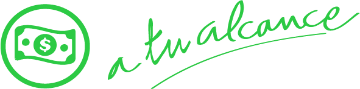 Llegadas: Diarias, 01 de noviembre 2023 al 14 de abril 2024Mínimo 2 pasajeros.Servicios compartidos.*Ejemplo de itinerario de 6 días*Día 1.- VancouverTraslado privado aeropuerto de Vancouver a su hotel. Alojamiento.Día 2.- VancouverDía libre. Hoy visite a su gusto la ciudad más importante del oeste canadiense que se caracteriza por el contraste entre el mar, las montañas y su moderna arquitectura. Vancouver es una ciudad cosmopolita y moderna donde las diferentes culturas crean una mezcla que hace de esta ciudad un nuevo mundo para descubrir en cada rincón. Le recomendamos visite el Parque Stanley, el barrio Chino, el barrio histórico de Gastown, y el centro financiero y comercial. Alojamiento.Día 3.- Vancouver – WhitehorseTraslado privado del hotel al aeropuerto de Vancouver para tomar su vuelo hacia Whitehorse (vuelo no incluido). Bienvenidos a Whitehorse. Traslado al hotel Best Western Gold Rush Inn ubicado en el centro de Whitehorse. Este hotel está ubicado al borde del río Yukón y al lado de todas las comodidades de la ciudad: restaurantes, bancos y tiendas. Encuentro de información sobre el tour, los horarios y las diferentes actividades opcionales. Cena libre. Salida junto con su guía hacia las auroras boreales a las 21:30. Una cabaña o una carpa con calefacción, bebidas calientes y bocadillos hacen de esta excursión un momento aún más agradable. Regreso al hotel a las 2:00. Alojamiento.Día 4.- WhitehorseDescanse por la mañana. A las 10:30, visita de Whitehorse. Conozca la calle principal, la antigua estación de tren, la Ruta del Yukón, las zonas residenciales y más. Por la tarde, realice algunas actividades opcionales: motonieve, trineo de perros, raqueta de nieve, etc. Salida por la noche a las 21:30 para observación de las auroras. Regreso al hotel a las 2:00. Alojamiento.Día 5.- WhitehorseMañana libre. Por la tarde, actividades opcionales. Salida para ver las auroras a las 21:30. Regreso al hotel a las 2:00. Alojamiento.Día 6.- WhitehorseA la hora acordada traslado al aeropuerto. Fin de los servicios.Se necesita permiso ETA para visitar Canadá.Incluye:Traslado privado aeropuerto Vancouver/hotel el día 1, hotel/ Vancouver aeropuerto el día 32 noches VancouverAlojamiento en Whitehorse según el itinerario escogido (2, 3 o 4 noches). Hotel de categoría turista.Todos los traslados en un auto-van con un guía-chofer de habla inglesa.Guía de habla inglesa para los traslados, introducción, visita de ciudad y observación de las auroras boreales.2, 3 o 4 noches de observación de las auroras. Incluye traslado, asistencia, bebidas calientes no alcohólicas y bocadillos.Certificado de Auroras Boreales.Asistencia de viaje básica. (opcional asistencia de cobertura amplia, consultar con su asesor Travel Shop)Todos los impuestos aplicablesNo incluye:Boletos de avión para su llegada y salida a Canadá desde Ciudad de MéxicoAlimentos no especificados Manejo de equipaje extraTodo servicio no descrito en el precio incluyePropinas y gastos personalesDepósito en garantía en el hotel (puede ser cobrado o no, varía dependiendo el hotel y la categoría seleccionada)eTA de ingreso a CanadáImportante:Debido al impacto del Covid – 19, todos los tours están sujetos a cambios (días de operación, incluidos, pick up, horarios). En caso que algún tour no esté disponible en el momento del viaje, estaremos ofreciendo una alternativa de tour o el reembolso del mismo.Máximo 2 menores por habitación, compartiendo con 2 adultosPrecios para menores: consultarnos. Edad mínimo 5 años.El ETA es un permiso electrónico que permite a los Ciudadanos Mexicanos ingresar a Canadá y es obligación de los pasajeros solicitarla antes de viajar NO nos hacemos responsables en caso de olvido. El costo es de $7 CAD por persona y la solicitud se hace rápidamente en línea desde: www.canada.ca/eta (descripción http://www.cic.gc.ca/english/visit/eta-facts-es.asp)Los hoteles están sujetos a cambio según la disponibilidad al momento de la reserva por el tour operador
En ciertas fechas, los hoteles propuestos no están disponibles debido a eventos anuales preestablecidos
En esta situación, se mencionará al momento de la reserva y confirmaremos los hoteles disponibles de la misma categoría de los mencionadosHabitaciones estándar. En caso de preferir habitaciones superiores favor de consultar.No se reembolsará ningún traslado, visita y/o servicio en el caso de no disfrute o de cancelación del mismoEl orden de las actividades puede tener modificacionesAl momento de su registro en el hotel, una tarjeta de crédito le será requerida, esto es con el fin de garantizar que usted se compromete a no dañar la habitación y dejarla en las mismas condiciones que le fue entregada. La Tarjeta de crédito le ayudara también para abrir crédito dentro de las instalaciones del hotel para consumo internoManejo de Equipaje en el autobús máximo de 1 maleta por persona. En caso de equipaje adicional costos extras pueden ser cobrados en destinoPara poder confirmar los traslados debemos recibir la información completa a más tardar 30 días antes de la salida. Si no recibimos esta información el traslado se perderá sin reembolsoHOELES PREVISTOS O SIMILARES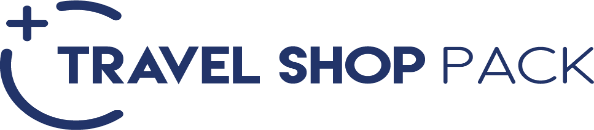 HOTELES PREVISTOS O SIMILARESHOTELES PREVISTOS O SIMILARESHOTELES PREVISTOS O SIMILARESCIUDADHOTELCAT.VANCOUVERSANDMAN CITY CENTRETWHITEHORSEBEST WESTERN GOLD RUSH INNTCHECK IN EN HOTELES: 15:00 HRS/ CHECK OUT: 12:00 HRSCHECK IN EN HOTELES: 15:00 HRS/ CHECK OUT: 12:00 HRSCHECK IN EN HOTELES: 15:00 HRS/ CHECK OUT: 12:00 HRSTARIFA POR PERSONA EN USDTARIFA POR PERSONA EN USDTARIFA POR PERSONA EN USDTARIFA POR PERSONA EN USDTARIFA POR PERSONA EN USDTARIFA POR PERSONA EN USDSOLO SERVICIOS TERRESTRESSOLO SERVICIOS TERRESTRESSOLO SERVICIOS TERRESTRESSOLO SERVICIOS TERRESTRESSOLO SERVICIOS TERRESTRESSOLO SERVICIOS TERRESTRESDBLTPLCPLSGLMNR5 DÍAS9958808201560A CONFIRMAR6 DÍAS115010209601770A CONFIRMAR7 DÍAS1330119011202070A CONFIRMARTARIFA POR PERSONA EN USDTARIFA POR PERSONA EN USDTARIFA POR PERSONA EN USDTARIFA POR PERSONA EN USDTARIFA POR PERSONA EN USDTARIFA POR PERSONA EN USDSERVICIOS TERRESTRES Y AÉREOSSERVICIOS TERRESTRES Y AÉREOSSERVICIOS TERRESTRES Y AÉREOSSERVICIOS TERRESTRES Y AÉREOSSERVICIOS TERRESTRES Y AÉREOSSERVICIOS TERRESTRES Y AÉREOSDBLTPLCPLSGLMNR5 DÍAS2430231022502990A CONFIRMAR6 DÍAS2580245023903200A CONFIRMAR7 DÍAS2760262025503500A CONFIRMAR	ACTIVIDADES OPCIONALES	ACTIVIDADES OPCIONALESTARIFA POR PERSONA EN USDTARIFA POR PERSONA EN USDDESAYUNOSADT5 DÍAS806 DÍAS1207 DÍAS150ROPA TÉRMICAADT2 NOCHES1803 NOCHES2104 NOCHES230ACTIVIDADES OPCIONALESADTANIMALES SILVESTRES100TRINEO DE PERROS360MOTONIEVE440RUTA AÉREA PROPUESTA CON AIR CANADA SALIENDO DE LA CIUDAD DE MÉXICO: MÉXICO - VANCOUVER - WHITEHORSE - VANCOUVER - MÉXICOIMPUESTOS (SUJETOS A CONFIRMACIÓN): 350 USD POR PASAJEROLOS VUELOS SUGERIDOS NO INCLUYEN FRANQUICIA DE EQUIPAJE - COSTO APROXIMADO 40 USD POR TRAMO POR PASAJERO.SUPLEMENTO PARA VUELOS DESDE EL INTERIOR DEL PAÍS - CONSULTAR CON SU ASESOR TRAVEL SHOPTARIFAS SUJETAS A DISPONIBILIDAD Y CAMBIO SIN PREVIO AVISO SE CONSIDERA MENOR DE 5 A 12 AÑOSVIGENCIA: 01 DE NOVIEMBRE 2023 AL 14 DE ABRIL 2024CONSULTAR SUPLEMENTOS PARA TEMPORADA ALTA